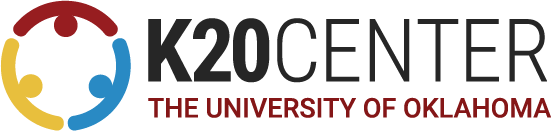 GROWING STUDENT ACHIEVEMENT THROUGH TEACHER-STUDENT RELATIONSHIPSEngage – Magnetic StatementsExplore – Card SortExplain – Card SortExtend – Analyze the Results and PlanEvaluate – 3-2-1